Sözcükte Anlam       Sözcükler anlarına göre üçe ayrılırlar. Bunlar;1-   Eş Anlamlı (Anlamdaş) Kelimeler2-  Zıt (Karşıt) Anlamlı Kelimeler3-  Eş Sesli (Sesteş) Kelimeler1- Eş Anlamlı (Anlamdaş) Kelimeler: Yazılışları ve okunuşları farklı anlamları aynı olan kelimelere denir.Örnek: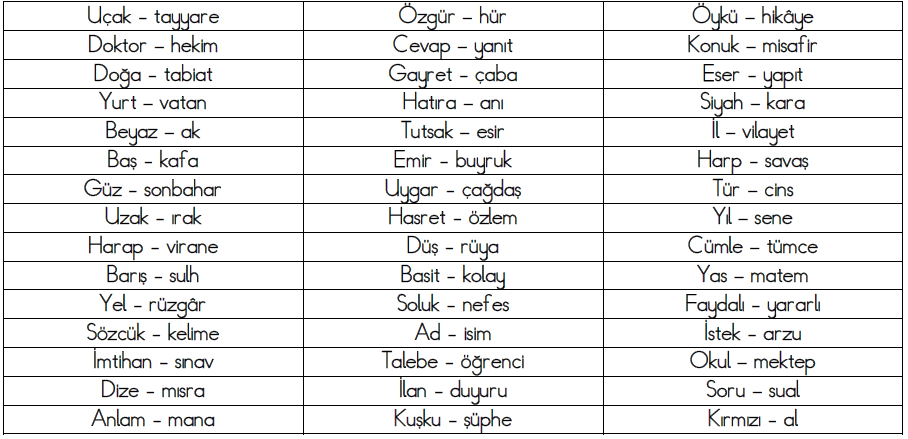 2- Zıt (Karşıt) Anlamlı Kelimeler: Anlamları birbirini karşıtı olan sözcüklere denir.Örnek: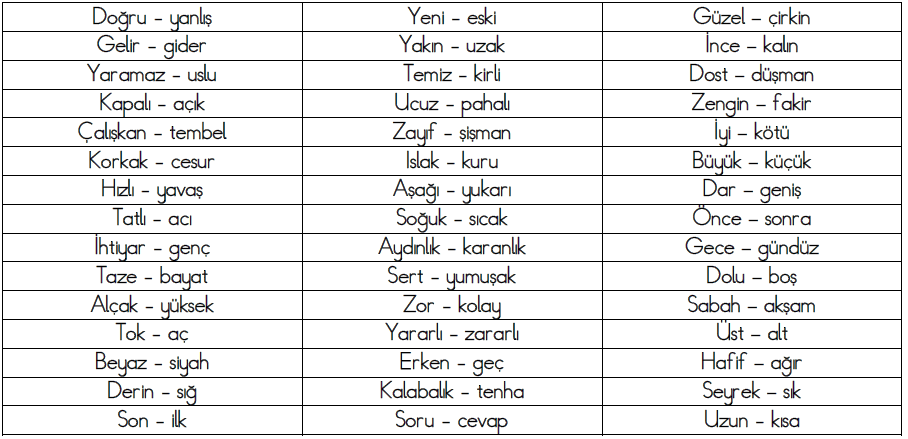 3- Eş Sesli (Sesteş) Kelimeler: yazılışları ve okunuşları aynı, anlamları farklı olan sözcüklere denir.Örnekler:1- Kar yağınca bot giydim. (ayakkabı çeşidi)  Mogan Gölü’nü bot ile gezdik. (su taşıtı)2- Kardeşim ocak ayında doğdu. (bir ay adı)   Annem ocaktaki yemeği unuttu. (yemek pişirmek için kullanılan araç)3- Köyümüzdeki çayda yüzmek çok eğlenceli. (küçük su akıntısı)              Dedem çayı çok sever. (bir içecek çeşidi)4- Bu yaz amcamlara gideceğiz. (bir mevsim adı)    Dört sayfa yazı yazdım. (yazılan şey)5- Ablam yüz sayfa kitap okudu. (bir sayı)    Babam yüzmeyi hiç sevmiyor. (denizde yapılan iş) 